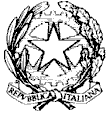 MINISTERO  DELL’ ISTRUZIONE, DELL’UNIVERSITA’, DELLA RICERCAUFFICIO SCOLASTICO REGIONALE PER IL LAZIOLiceo Scientifico TALETEVia Gabriele Camozzi, 2 00195 ROMA (RM)Codice Fiscale: 97021010588 Codice Meccanografico: RMPS48000TEmail: rmps48000t@istruzione.it pec: rmps48000t@pec.istruzione.itCUU: UFD26URoma, 09.12.2019Ai docentiAgli alunniAi GenitoriAlla DSGA Sig.ra P. LeoniAl personale ATAAl sito webCIRCOLARE n. 240Oggetto: Convocazione Comitato studentesco Dicembre 2019Su regolare richiesta dei  rappresentanti d’Istituto è stata autorizzata la riunione del Comitato Studentesco  dalle ore 10.17 alle ore 12.05 del giorno giovedì 12/12/2019 con il  seguente O.d.G:Tematiche per l’assemblea;Informazioni circa il 20.12.19;proposte da parte degli studenti circa il concerto natalizio;crowdfunding circa il decoro scolastico;rimborso formale per gli atti di vandalismo;Varie ed eventualiAlla riunione, che si terrà presso l’aula Gizzio, potranno partecipare tutti i rappresentanti di classe eletti.I docenti sono invitati a favorire la partecipazione degli alunni al Comitato.	   	      					     Il Dirigente scolastico                                                                                       Prof. Alberto Cataneo                                                                                        (Firma autografa sostituita a mezzo stampa                                                                                           ai sensi dell’at. 3 comma 2 del d.lgs. n. 39/1993)